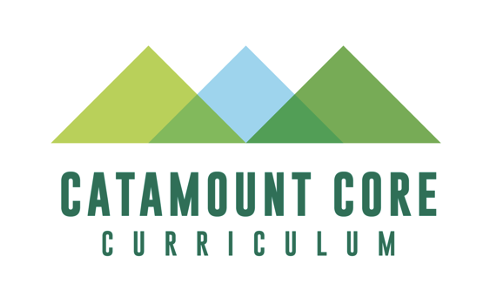 
AH2: Literature - Catamount Core Approval Supplemental Information FormPurpose and Intent: To provide supplemental information relevant to the review of proposed courses for designation as AH2 and inclusion in UVM’s Catamount Core curriculum. The Submission Process and Approval Criteria, as well as the Rubric that the Catamount Core Curriculum Committee will use to review this proposal, can be found on the following pages of this document.
To assist students in understanding how courses in each Catamount Core category contribute to UVM’s general education program, please include the following language in a prominent location in your syllabus (e.g. after the course description):AH2: LiteratureLiterature focuses on the understanding and analysis of creative literary works. Classes use critical theories to examine the meanings, cultural contexts, and historical development of literary works. They enable students to recognize different literary traditions, examine individual literary works closely using appropriate methods, and think critically about literary works as they relate to different aspects of society and history, including the examination of practices and problems. .Course Information
[v. 2.0, 01/2023]Submission Process:The overall purpose of the submission process for all Catamount Core requirements is to maintain the integrity of the general education curriculum at UVM and to ensure that approved courses maintain alignment with the learning outcomes for the corresponding Catamount Core category. A copy of the evaluation rubric used by the review committee is provided at the very end of this form. The review process can result in one of three outcomes:Approval (the course will be assigned the requested Catamount Core designation for a 5 year-period)
Revisions requested (the review committee may ask for changes to be made to the course or for additional information prior to approval)
Rejection (the course as currently constructed and/or presented in the submission materials does not meet the approval criteria designation)The committee needs both a syllabus, and detailed information about how a course addresses the AH2 outcomes in order to complete its review.  Information about how the outcomes are addressed can be provided via either a brief narrative or detailed information in the outcomes chart below. You may choose to include both a narrative and the outcomes chart if that is helpful in providing the committee with necessary information:A sample course syllabus that includes a list of key readings and assignments as well as the required description of the AH2 category provided above, as well as listing the specific AH2 outcomes your course meets;
PLUS, either a brief narrative or the completed outcomes chart, or both. Please provide specific examples of course activities and readings in your narrative or learning outcomes rubric, so that it is clear to the review committee how your course meets the course approval criteria:
A brief narrative (approximately one single-spaced page) that addresses the following:Identify at least two of the three approval criteria listed below and briefly describe how the course meets those criteria. If not including the outcomes chart below, clearly identify which AH2 outcomes students completing your course will meet, and briefly summarize relevant topics/and learning activities and how and where students’ achievement of the outcomes will be assessed (e.g. research paper; creative work; exam question; presentation);Any other contextual information that can assist the committee in its review 
 The student learning outcomes chart provided below, filled out for the relevant learning outcomes. Indicate for each chosen student learning outcome: activities and topics that will support their learning in this area; and the means by which student achievement of each outcome will be assessed (e.g. research paper; creative work; exam question; presentation). Information can be provided in bullet form, but should include substantive information on both topics/activities and assessment.Approval Criteria for AH2: Literature Courses must be meet at least two of these three criteria:Introduce students to one or more forms, genres, and/or traditions of literary work.Allow students to practice the analysis of literary works, in each case using methods appropriate to the form and disciplinary or interdisciplinary approach of the course.Use critical thinking to examine literary works as they relate to different aspects of society and history, including the examination of social structures, identities, practices and/or problems.In addition, the course must address and assess at least two of the student learning outcomes listed below.AH2: Literature Student Learning Outcomes:Students completing a course fulfilling the Literature requirement will:Learn to recognize selected forms, genres, and traditions of literary work.Practice the analysis of creative works, using methods appropriate to the form.Develop critical thinking skills needed to examine literary works as they relate to different aspects of society and history, including the examination of social structures, identities, practices and/or problems.With a well-developed syllabus, this form should take approximately 15-20 minutes to complete.Course Number:Course Title:Name of Faculty Member:Email Address:Please indicate if this course presently meets any of the current General Education requirements listed here (check all that apply):____D1    ____D2    ____FWIL    ____QR    ____SUAH2 Student Learning Outcomes (must meet at least 2)Activities/TopicsAssessmentStudents completing a course fulfilling the AH2: Literature requirement will learn to recognize selected forms, genres, and traditions of literary work.Students completing a course fulfilling the AH2: Literature requirement will practice the analysis of creative works, using methods appropriate to the form.Students completing a course fulfilling the AH2: Literature requirement will Develop critical thinking skills needed to examine literary works as they relate to different aspects of society and history, including the examination of social structures, identities, practices and/or problems.